天气逐渐转热，防溺水安全工作已成为家校关注的焦点。由于孩子防范意识较弱，极易造成溺水事件的发生。在此提醒家长朋友们，加强孩子安全教育，提高孩子安全意识，提醒孩子不要到河边、湖边嬉戏，防止发生溺水事故，提高孩子防溺水的自觉性和识别险情、紧急避险、遇险逃生的能力。1.预防孩子溺水，要知道这些！有数据显示，在我国溺水是导致1-14岁青少年儿童死亡的第一大原因，占儿童意外死亡事件的57%。天气炎热，孩子们总爱游泳、戏水，但水边玩耍隐患多多。不同年龄组孩子溺水发生高危地也有不同。一、4岁以下儿童的溺水高发地点主要为家中蓄水容器，如水缸、浴盆等。二、5-9岁儿童溺水高发地点会涉及水渠、池塘和水库等。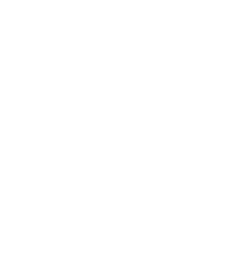 三、10岁以上儿童活动范围更大，主要为池塘、湖泊和江河等。2.预防溺水——学生篇  防溺水“七不”  一、不私自下水游泳；二、不擅自与同学结伴游泳；三、不在无家长或教师带领的情况下游泳；四、不到无安全设施、无救援人员的水域游泳；五、不到不熟悉的水域游泳；六、不私自到江河、湖泊、水库、堰塘、水井边玩耍；七、不擅自下水施救。防溺水“三要”一、要在家长或长辈带领下游泳；二、要到有防护设施和施救人员的正规的游泳场所游泳；三、遇到同伴溺水时，要大声呼喊，并立即寻求成人帮助，不能手拉人等盲目施救。溺水如何施救
一、大声呼救未成年人如果发现有同伴落水，不可贸然下水救人，要大声呼救及时找大人来帮忙，并利用电话手表等拨打119、110报警电话。二、寻找水上漂浮物还可以寻找身边的漂浮物抛向溺水者，例如救生圈、木板、泡沫板等帮助溺水者延长漂浮时间。溺水如何自救一、保持冷静是第一；二、惊慌失措、手臂乱扑是大忌；三、头部后仰，露出口鼻；四、深吸浅呼，保存体力；五、如附近有漂浮物，尽力抓取；六、注意观察，找准时机大声呼救；七、遇人营救，积极配合，切勿紧勒营救者。3.预防溺水——家长篇  家中和家周围防溺水 1.家中的水盆、水缸用完后立即清空；同时，在家长用水时，让幼儿远离。2.给幼儿洗澡后，立即清空水缸/澡盆中的水。3.家中的马桶要盖好，家中/家周围的水缸/水井等蓄水容器要加盖。4.保证浴室、洗衣房门关闭，避免幼儿发生意外。5.如果房屋周围有开放式水域，应在院子或通向室外的房门安装护栏，以避免幼儿自行外出。泳池防溺水  1.确保带孩子去正规的泳池游泳。2.在下水前，确保孩子已经掌握关于水安全的技能，并确保孩子已做好热身运动。3.如果与孩子一起在水中游泳，那么，必须让孩子待在大人一臂以内的范围里。4.如果孩子自己下水游泳，那么，大人需要时刻有效看护。5.儿童的水上游泳玩具不能替代标准的漂浮装备。开放水域防溺水  1.如果带着孩子去海滩玩水或游泳，大人要做到时刻看护。2.若多人一起到海边游泳, 必须指派人员轮流看管孩子。3.若在海中游泳，一定要让孩子穿上安全、合格并且适合孩子体型大小的救生衣，并扣好所有的扣带。4.教授孩子泳池游泳和在开放水域游泳的差异，如不均匀的海浪等。5.如果带孩子一起坐船，家长和孩子一定都要穿救生衣，并保证扣好所有的扣带。孩子们、家长们，生命宝贵，安全至上。为了自己和他人的安全，让我们立即行动起来，珍爱生命，防止溺水，远离危险，平安成长！ 